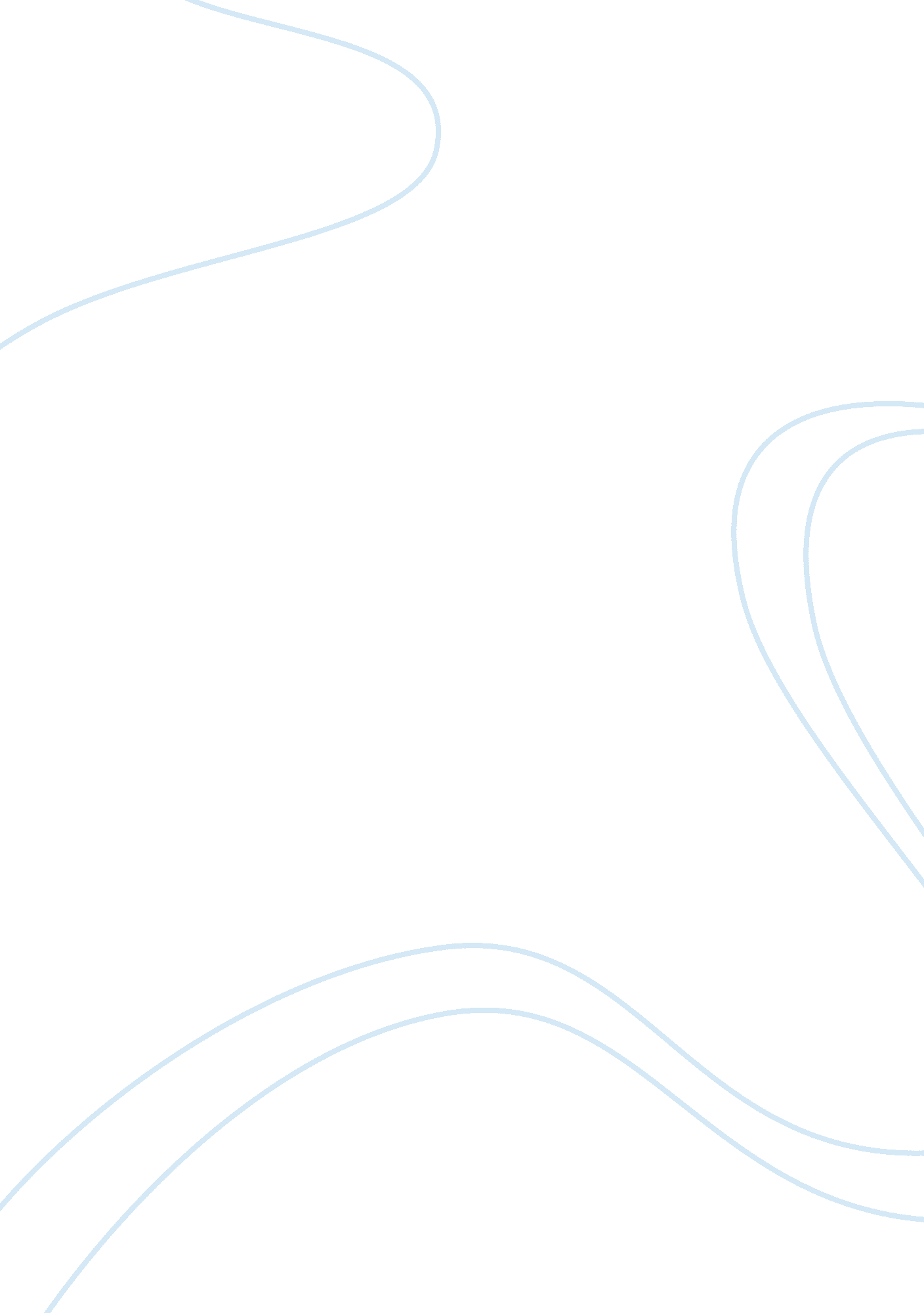 IslameReligion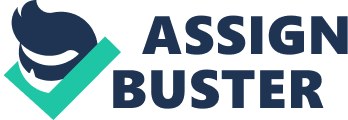 Topic 3 Quran 5: 32, s that, “ If anyone kills a person-unless in retribution, for murder or spreading corruption in the land-it is as if he kills all mankind, while if any saves life it is as if he saves the life of all mankind.” This verse is directly related to a Hadith by Prophet Muhammad which states that, “ Whoever kills Mu’ahid (A person granted pledge for protection by Muslims) shall not smell the fragrance of Paradise though its fragrance can be smelt from a distance of forty years of travelling”. 
The Quran verse described above as well as the Hadith by Prophet Muhammad focus on killing; both of the sayings place emphasis of killing, identifying it as sin, especially when it is not undertaken in accordance to their stipulation. Such persons are usually punished according to the stipulation of Hadith by Prophet Muhammad as well as in accordance to Quran 5: 32. The information passed by these sayings are very pertinent to the current generation; they facilitate promoting proper moral behaviors in the contemporary society in that: They prohibit arbitrary killing of human-beings and promotes the essence of love and unity. 
Work Cited 
Ganeri, Anita. The Quran. London: Evans, 2014. Print. 